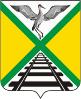  СОВЕТ МУНИЦИПАЛЬНОГО РАЙОНА                                                     «ЗАБАЙКАЛЬСКИЙ РАЙОН»РЕШЕНИЕп.г.т.Забайкальск27 ноября     2015 года                                                                                    № 216 О порядке разработки и корректировки плана мероприятий по реализации стратегии социально-экономического развития муниципального района «Забайкальский район»  на период до 2021 года, осуществления мониторинга и контроля его реализацииВ соответствии с пунктом 1 части 2 статьи 47 Федерального закона от 28 июня 2014 года № 172-ФЗ «О стратегическом планировании в Российской Федерации», на основании статьи 24 Устава муниципального района "Забайкальский район", Совет муниципального района "Забайкальский район"  решил:1.Утвердить Порядок разработки и корректировки плана мероприятий по реализации стратегии социально-экономического развития муниципального района "Забайкальский район" на период до 2021 года, осуществления мониторинга и контроля его реализации согласно приложению № 1. 2.Опубликовать официально данное решение в официальном вестнике «Забайкальское обозрение», в информационно-телекоммуникационной сети Интернет на сайте муниципального района "Забайкальский район".3.Решение вступает в силу после официального опубликования (обнародования).Глава муниципального района "Забайкальский район"                                                                     А.М. Эпов                                                         ПРИЛОЖЕНИЕ № 1к решению Совета муниципального района "Забайкальский район" от  27 ноября 2015 года № 216ПОРЯДОК разработки и корректировки плана мероприятий по реализации стратегии социально-экономического развития муниципального района «Забайкальский район»  на период до 2021 года, осуществления мониторинга и контроля его реализации1. Общие положения1.1. Настоящий Порядок определяет основные положения разработки и корректировки плана мероприятий по реализации стратегии социально-экономического развития муниципального района "Забайкальский район" на период до 2021 года, осуществления мониторинга и контроля его реализации (далее – План мероприятий).1.2.План мероприятий является документом стратегического планирования, определяющим этапы реализации Стратегии социально-экономического развития муниципального района "Забайкальский район"  на период до 2021 года (далее – Стратегии), а также цели, задачи и показатели реализации каждого этапа.1.3.План мероприятий разрабатывается на период реализации Стратегии на основе ее положений.1.4.Порядок разработки Плана мероприятий включает следующие этапы:1.4.1.принятие постановления о начале разработки Плана мероприятий;1.4.2. разработка и обсуждение проекта Плана мероприятий;1.4.3. согласование Плана мероприятий;1.4.4. утверждение Плана мероприятий.1.5. План мероприятий содержит:1.5.1.этапы реализации стратегии, выделенные с учетом установленной периодичности бюджетного планирования: три года (для первого этапа реализации Стратегии и текущего периода бюджетного планирования) и три-шесть лет (для последующих этапов и периодов);цели и задачи социально-экономического развития муниципального района "Забайкальский район", приоритетные для каждого этапа реализации Стратегии;1.5.3. показатели реализации Стратегии и их значения, направленные на достижение целей и решение задач, установленные для каждого этапа реализации Стратегии;1.5.4. комплексы мероприятий и перечень муниципальных программ муниципального района "Забайкальский район", обеспечивающие достижение на каждом этапе реализации стратегии долгосрочных целей социально-экономического развития муниципального района "Забайкальский район", указанных в Стратегии.1.6.В разработке Плана мероприятий принимают участие органы местного самоуправления муниципального района "Забайкальский район", структурные (функциональные) подразделения Администрации муниципального района "Забайкальский район"  (далее – Администрация) и заинтересованные участники стратегического планирования в части их компетенции.1.7.Для разработки Плана мероприятий могут привлекаться представители бизнес-сообщества, научно-исследовательские, социальные, профсоюзные и иные организации с учетом требований законодательства Российской Федерации о государственной, коммерческой, служебной и иной охраняемой законом тайне.1.8.Ответственным за разработку Плана мероприятий органом местного самоуправления является Администрация.1.9.Глава муниципального района "Забайкальский район"  при разработке, корректировке, осуществлении мониторинга и контроля реализации Плана мероприятий:1.9.1.принимает постановление о начале разработки Плана мероприятий:1.9.2. утверждает План мероприятий;1.9.3. принимает постановление о корректировке Плана мероприятий.1.10. Администрация при разработке, корректировке, осуществлении мониторинга и контроля реализации Плана мероприятий:1.10.1 организует разработку Плана мероприятий;1.10.2.координирует работу и обеспечивает информационное взаимодействие органов местного самоуправления, других заинтересованных участников стратегического планирования при разработке Плана мероприятий;1.10.3. осуществляет методическое руководство при разработке Плана мероприятий органами местного самоуправления;1.10.4.обеспечивает процессы согласования и общественного обсуждения Плана мероприятий;1.10.5. вносит необходимые корректировки в План мероприятий;1.10.6. осуществляет мониторинг реализации Плана мероприятий.1.11.Совет муниципального района "Забайкальский район"  рассматривает ежегодный отчет о ходе реализации Плана мероприятий.2. Разработка Плана мероприятий2.1.Постановление о разработке Плана мероприятий принимает Администрация муниципального района "Забайкальский район". 2.2.Подготовка проекта постановления о разработке Плана мероприятий осуществляется в срок не более 3-х месяцев со дня утверждения Стратегии, либо в иные сроки по решению Главы муниципального района "Забайкальский район".2.3.Координацию и методическое обеспечение процесса разработки, корректировки и мониторинга Плана мероприятий осуществляет Управление экономического развития Администрации муниципального района «Забайкальский район».2.4.Управление экономического развития Администрации муниципального района «Забайкальский район» организует работу, направляет запросы о предоставлении информации, необходимой для подготовки проекта Плана мероприятий в структурные (функциональные) подразделения Администрации муниципального района "Забайкальский район", другим заинтересованным участникам стратегического планирования по подготовке проекта Плана мероприятий в соответствии с их компетенцией.2.5.Структурные (функциональные) подразделения Администрации муниципального района "Забайкальский район" и заинтересованные участники стратегического планирования в течение 30  дней со дня направления запроса, указанного в пункте 2.4 настоящего Порядка, представляют в Управление экономического развития Администрации муниципального района «Забайкальский район»  необходимую информацию для подготовки проекта Плана мероприятий по утвержденной Администрацией форме.2.6.На основе информации, предоставляемой структурными (функциональными) подразделениями Администрации муниципального района "Забайкальский район" и заинтересованными участниками стратегического планирования, Управление экономического развития Администрации муниципального района «Забайкальский район»  подготавливает проект Плана мероприятий по форме согласно приложению № 2. 2.7.При необходимости создается рабочая группа по разработке проекта Плана мероприятий (далее – рабочая группа), состав которой утверждается распоряжением Администрации.2.8.В состав рабочей группы включаются специалисты Администрации, представители бизнес-сообщества, научных, общественных, профсоюзных и иных организаций.2.9.Обеспечение деятельности рабочей группы осуществляет Администрация.2.10. В период разработки Плана мероприятий с целью обеспечения открытости и доступности информации об основных ее положениях проект Плана мероприятий размещается на официальном сайте Администрации в информационно-телекоммуникационной сети «Интернет» (далее – официальный сайт) не позднее, чем за 1 месяц до срока его утверждения. 2.10.1. При размещении проекта Плана мероприятий в сети «Интернет» указывается следующая информация:- срок начала и завершения процедуры проведения общедоступного обсуждения проекта Плана мероприятий, составляющий не менее десяти календарных дней;- юридический адрес и электронный адрес Администрации, контактные данные сотрудника Администрации, ответственного за свод предложений и замечаний;- порядок направления предложений и замечаний к проекту Плана мероприятий;- требования к предложениям и замечаниям граждан.2.10.2. Администрация  размещает на официальном сайте проект Плана мероприятий, а также информацию, указанную в пункте 2.11.1, не позднее, чем за 3 календарных дня до начала проведения общественного обсуждения.2.10.3. Предложения и замечания к проекту Плана мероприятий носят рекомендательный характер.2.11.На основе предложений и замечаний, поступивших в ходе общественного обсуждения,  в течение 14 календарных дней, Управление экономического развития Администрации муниципального района «Забайкальский район»   дорабатывает проект  Плана мероприятий и направляет его на согласование структурным (функциональным) подразделениям Администрации муниципального района "Забайкальский район" и заинтересованным участникам стратегического планирования.2.12.Согласованный и доработанный проект Плана мероприятий направляется на утверждение Главе муниципального района "Забайкальский район".2.12.1. В случае если Глава муниципального района "Забайкальский район" отклоняет представленный проект Плана мероприятий, проект направляется на доработку в Управление экономического развития Администрации муниципального района «Забайкальский район»,  ответственное за разработку Плана мероприятий.2.13. Администрация, в течение 10 дней со дня утверждения Плана мероприятий,  в соответствии с постановлением Правительства РФ от 25.06.2015 года № 631 «О порядке государственной регистрации документов стратегического планирования и ведения федерального государственного реестра документов стратегического планирования» и статьей 12 Федерального закона от 28 июня 2014 года № 172-ФЗ «О стратегическом планировании в Российской Федерации» обеспечивает государственную регистрацию Плана мероприятий в федеральном государственном реестре документов стратегического планирования.2.14. Администрация, в течение 10 дней со дня утверждения Плана мероприятий, проводит работу по размещению Плана мероприятий в сети «Интернет» на официальном сайте Администрации, а также по опубликованию (обнародованию) в официальном вестнике «Забайкальское обозрение».3. Корректировка реализации Плана мероприятий3.1. Постановление  о корректировке Плана мероприятий принимается Главой муниципального района "Забайкальский район" в следующих случаях:3.1.1. корректировки Стратегии - в течение одного месяца со дня вступления в силу изменений Стратегии;3.1.2. корректировки прогноза социально-экономического развития муниципального района "Забайкальский район"  на долгосрочный период - в течение одного месяца со дня вступления в силу изменений в прогноз социально-экономического развития муниципального района "Забайкальский район"  на долгосрочный период;3.1.3. корректировки прогноза социально-экономического развития муниципального района "Забайкальский район"  на среднесрочный период - в течение одного месяца со дня вступления в силу изменений в прогноз социально-экономического развития муниципального района "Забайкальский район"  на среднесрочный период.3.2. Ответственным за корректировку Плана мероприятий является Администрация.3.3.Корректировка Плана мероприятий осуществляется путем подготовки проекта постановления о внесении изменений в План мероприятий.3.4. Координация и методическое обеспечение процесса корректировки Плана мероприятий осуществляются Управлением экономического развития Администрации муниципального района «Забайкальский район».3.5. Корректировка Плана мероприятий осуществляется в порядке, предусмотренном для ее разработки.4. Мониторинг и контроль реализации Плана мероприятий4.1.Мониторинг и контроль реализации Плана мероприятий осуществляется на основе комплексной оценки исполнения мероприятий и достижения основных плановых значений показателей, определенных Планом мероприятий, в целях выявления отклонений.4.2.Мониторинг и контроль реализации Плана мероприятий осуществляется структурными подразделениями Администрации в части их компетенции на постоянной основе и координируется Управлением экономического развития Администрации муниципального района «Забайкальский район».4.3.Мониторинг и контроль осуществляются на основе данных официального статистического наблюдения, отчетов структурных (функциональных) подразделений Администрации муниципального района "Забайкальский район" в соответствии с их сферой деятельности, представляемых в Управление экономического развития Администрации муниципального района «Забайкальский район», осуществляющего мониторинг, ежеквартально, в срок до 5 числа месяца, следующего за отчетным периодом, по форме, согласно приложению № 4.4.4. Результаты мониторинга отражаются в ежегодном отчете о ходе реализации Плана мероприятий, разрабатываемом Управлением экономического развития Администрации муниципального района «Забайкальский район» на основании информации, указанной в пункте 4.3 настоящего Порядка по форме согласно приложению № 3.4.5. Контроль за реализацией Плана мероприятий осуществляет Совет муниципального района "Забайкальский район".4.6. Форма ежегодного отчета о ходе реализации Плана мероприятий, сроки его подготовки и опубликования определяются нормативным правовым актом Администрации.4.7.Результаты мониторинга реализации Плана мероприятий отражаются в ежегодном отчете Главы муниципального района "Забайкальский район".4.8.Отчет о ходе реализации Плана мероприятий за отчетный год направляется в Совет муниципального района "Забайкальский район"  для рассмотрения не позднее 30 апреля года, следующего за отчетным годом.4.9. Ежегодный отчет о ходе реализации Плана мероприятий подлежит размещению на официальном сайте Администрации и опубликованию (обнародованию) в официальном вестнике «Забайкальское обозрение», за исключением сведений, отнесенных к государственной, коммерческой, служебной и иной охраняемой законом тайне._______________________ПРИЛОЖЕНИЕ № 2к решению Совета муниципального района "Забайкальский район" от  27 ноября 2015 года № 216ПЛАН МЕРОПРИЯТИЙ по реализации стратегии социально-экономического развития муниципального района "Забайкальский район"  на период до 2021 годаПРИЛОЖЕНИЕ № 3к решению Совета муниципального района "Забайкальский район" от  27 ноября 2015 года № 216ЕЖЕГОДНЫЙ ОТЧЕТо ходе реализации Плана мероприятий по реализации в 20__ году стратегии социально-экономического развития муниципального района "Забайкальский район"  на период до 2021 годаПРИЛОЖЕНИЕ № 4к решению Совета муниципального района "Забайкальский район" от  27 ноября 2015 года № 216ИНФОРМАЦИЯо ходе реализации  Плана мероприятий по реализации в 20__ году стратегии социально-экономического развития муниципального района "Забайкальский район"  на период до 2021 года№ п/пНаименование мероприятия Срок исполненияОбъемы и источники финансирования, тыс. рублейОжидаемый результатОжидаемый результатОжидаемый результатОжидаемый результатОжидаемый результатОжидаемый результатОжидаемый результатОжидаемый результатОжидаемый результатОтветственные исполнители№ п/пНаименование мероприятия Срок исполненияОбъемы и источники финансирования, тыс. рублейНаименование показателя, единица измерения1 этап1 этап1 этап……Последний этапПоследний этапПоследний этапОтветственные исполнители№ п/пНаименование мероприятия Срок исполненияОбъемы и источники финансирования, тыс. рублейНаименование показателя, единица измерения201720182019……Последний годПоследний годОтветственные исполнителиЦель 1Цель 1Цель 1Цель 1Цель 1Цель 1Цель 1Цель 1Цель 1Цель 1Цель 1Цель 1Цель 1Цель 1Задача 1Задача 1Задача 1Задача 1Задача 1Задача 1Задача 1Задача 1Задача 1Задача 1Задача 1Задача 1Задача 1Задача 1Мероприятие 1Мероприятие 2Задача 2Задача 2Задача 2Задача 2Задача 2Задача 2Задача 2Задача 2Задача 2Задача 2Задача 2Задача 2Задача 2Задача 2Мероприятие 1Мероприятие 2Цель 2Цель 2Цель 2Цель 2Цель 2Цель 2Цель 2Цель 2Цель 2Цель 2Цель 2Цель 2Цель 2Цель 2Задача1Задача1Задача1Задача1Задача1Задача1Задача1Задача1Задача1Задача1Задача1Задача1Задача1Задача1Мероприятие 1Мероприятие 2№ п/пНаименование мероприятияСрок исполненияОбъемы и источники финансирования, тыс. рублейНаименование показателя, единица измеренияЕдиницы измеренияЗначение показателяПримечание Ответственные исполнителиЦель 1Цель 1Цель 1Цель 1Цель 1Цель 1Цель 1Цель 1Цель 1Задача 1Задача 1Задача 1Задача 1Задача 1Задача 1Задача 1Задача 1Задача 1Мероприятие 1Мероприятие 2Задача 2Задача 2Задача 2Задача 2Задача 2Задача 2Задача 2Задача 2Задача 2Мероприятие 1Мероприятие 2Цель 2Цель 2Цель 2Цель 2Цель 2Цель 2Цель 2Цель 2Цель 2Задача 1Задача 1Задача 1Задача 1Задача 1Задача 1Задача 1Задача 1Задача 1Мероприятие 1Мероприятие 2№ п/пНаименование мероприятияСрок исполненияОбъемы и источники финансирования, тыс. рублейНаименование показателя, единица измеренияЕдиницы измеренияЗначение показателяПримечание Ответственные исполнителиЦель 1Цель 1Цель 1Цель 1Цель 1Цель 1Цель 1Цель 1Цель 1Задача 1Задача 1Задача 1Задача 1Задача 1Задача 1Задача 1Задача 1Задача 1Мероприятие 1Мероприятие 2Задача 2Задача 2Задача 2Задача 2Задача 2Задача 2Задача 2Задача 2Задача 2Мероприятие 1Мероприятие 2Цель 2Цель 2Цель 2Цель 2Цель 2Цель 2Цель 2Цель 2Цель 2Задача 1Задача 1Задача 1Задача 1Задача 1Задача 1Задача 1Задача 1Задача 1Мероприятие 1Мероприятие 2